Thank you to everyone who sent me their videos. They are fantastic. Hope you enjoyed the final product. – msdonovan2020@gmail.com 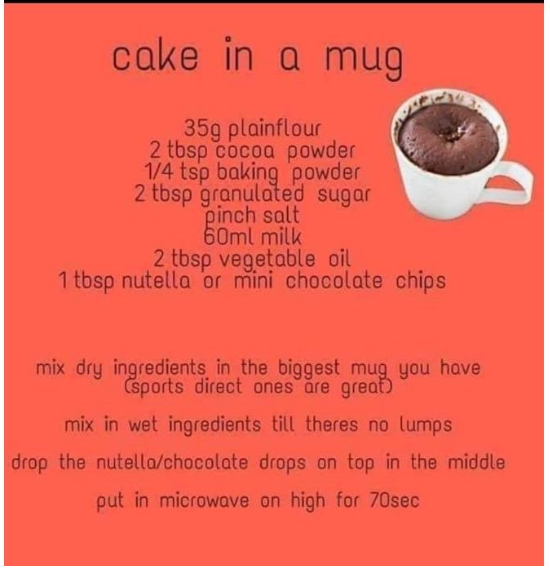 MondayTuesdayWednesdayThursdayFridayMathsCount in 5s every day to 50Bank HolidayBusy at Maths (big book)page 90The story of 10. Busy at Maths (big book) page 91Count.  Add.  Write.  Busy at Maths (small book) page 32Count. Add. WriteBusy at Maths (small book) page 33Count. Add. Write. Mental MathsContinue with Mental Maths – one per day. Continue with Mental Maths – one per day. Continue with Mental Maths – one per day. Mental Maths test at back of bookEnglishWritingJust English – page 40Word Steps.  Sounds Make Words pg 62write the wordsSounds Make Words page 63awJust handwriting (big book) page 52EnglishReadingRead a book each day.Read a book each day.Read a book each day.Read a book each day.Sentences & DictationCall out this sentence to your child and ask them to write it:The girl in the van went to work.Put these 3 words into sentences: milk     dog    grassCall out this sentence to your child and ask them to write it: The cow had a big cut on her leg Put these 3 words into sentences: jeep      remote      truck OtherVideoWatch the video see can you remember some of the words.Cake in a mug:See the Recipe below and see can you complete it. Religion: Complete pages 52 and 53YogaComplete the yoga alphabet every day 😊 